王茂龙同志简历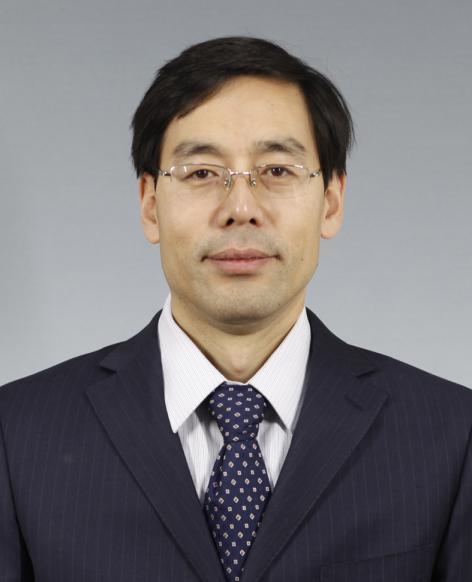 王茂龙，男，1976年6月生，辽宁灯塔人，中共党员，工学博士。1994.09--1998.07  沈阳建筑工程学院土木工程系建筑工程专业学生1998.09--2000.09  沈阳建筑工程学院土木系结构工程专业研究生2000.09--2003.09  东南大学土木工程学院结构工程专业博士研究生2003.09--2003.12  沈阳市城乡建设委员会新招录公务员2003.12--2006.12  沈阳市城乡建设委员会计划处主任科员                  (2003.09--2005.05在市项目办工作；2004.03--2006.10东北大学资源与土木工程学院力学专业博士后流动站研究员)2006.12--2011.05  沈阳市城乡建设委员会计划处助理调研员2011.05--2014.03  沈阳市城乡建设委员会计划处副处长2014.03--2019.03  沈阳市城乡建设委员会计划处处长2019.03--2019.09  沈阳市城乡建设局计划处处长2019.09——       沈阳市城乡建设局党组成员、副局长